38°   PAASTRNI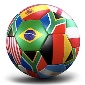 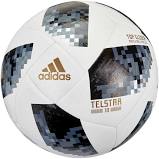 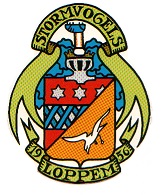 U6 – U7 – U8 – U9 – U10U11 – U12 – U13 - U15 Zat 20 april en Ma 22 april ‘19Terreinen KSV Loppem – Begonialaan 74 – 8210 Loppem. Tel. Kantine 050 82 30 53. Tel. Tornooiverantwoordelijke Stijn Coens 0499 75 41 34Het door K SV  Loppem ( 6136 ) ingericht tornooi voor U6 – U7 – U8 – U9 – U10 – U11 – U12 – U13 en U15  op zaterdag 20 april en maandag 22 april 2019 draagt de naam :Het tornooi heeft plaats onder de algemene reglementering van de K.B.V.B.	U15		:	K  SV  LOPPEM		6136							KVC ICHTEGEM		5830						KDC RUDDERVOORDE	3076							K  VE  AALTER			4763						KFC VELDEGEM		3942						KSV OOSTKAMP		5956			U13		:	K  SV  LOPPEM		6136						DAR BRUGGE VV		8420						KFC VARSENARE A		5222						KFC VARSENARE B		5222						VK DUDZELE			9283						KSV OOSTKAMP		5956						KWS OUDENBURG		1784						X		U12			K  SV  LOPPEM		6136						KFC HEIST			4465	           K  EXC  ZEDELGEM		3288	           KSV OOSTKAMP		5956			U11		:	K  SV  LOPPEM  	 	6136						SK STADEN			4396						KSV OOSTKAMP		5956						VVC BEERNEM		4328			U10		:	K  SV  LOPPEM  		6136						KSK EERNEGEM		2777						E ELENE GROTENBERGE	3861						KSV OOSTKAMP		5956U9		:	K  SV  LOPPEM  		6136			KWS OUDENBURG		1784			K EG GISTEL			0189			KFC LICHTERVELDE		4320			KFC VARSENARE A		5222			KFC VARSENARE B		5222			KSV OOSTKAMP		5956			DAR BRUGGE VV		8420	U8		:	K  SV  LOPPEM  		6136					KSK EERNEGEM A		2777					KSK EERNEGEM B		2777					SKD HERTSBERGE		7203					VK DUDZELE			9283					KSV OOSTKAMP		5956	U7		:	K  SV  LOPPEM  A		6136					K  SV  LOPPEM  B		6136					KSV  OOSTKAMP		5956					KFC VELDEGEM		3942	U6		:	K  SV  LOPPEM  A		6136					K  SV  LOPPEM  B		6136					K E DE HAAN			3062					KVV AARTRIJKE A		5471					KVV AARTRIJKE B		5471					SK STADEN			4396					KSV OOSTKAMP		5956					KSV LOPPEM C		6136Het tornooi is toegelaten voor alle spelers die tot de categorie U15, U13, U12, U11, U10, U9, U8, U7 en U6  behoren, volgens de leeftijdsgrenzen vastgesteld door de K.B.V.B.	U15		:	°2004 - 2005	U13		:	°2006	U12		:	°2007	U11		:	°2008			U10		:	°2009	U9		:	°2010	U8		:	°2011	U7		:	°2012			U6		:	°2013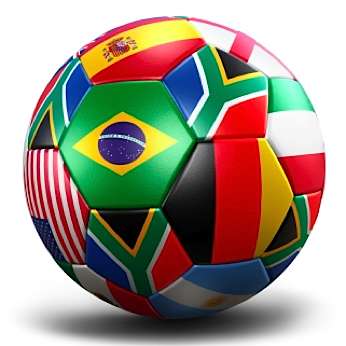 Aangezien sommigen ploegen in dezelfde kleuren spelen is het ten zeerste aangeraden om Uw eigen overgooiers mee te brengen.IEDERE PLOEG ZORGT VOOR DE DUUR VAN HET TORNOOI VOOR ZIJN EIGEN OEFENBALLEN.Het verleden heeft uitgemaakt dat dit voor iedere partij de beste oplossing is. K SV  Loppem levert GEEN oefenballen af.De wedstrijden worden gespeeld op de terreinen 1 en 2 van K  SV  Loppem. De eerst aangeduide club fungeert als thuisclub en dient de kleuren van hun uitrusting aan deze van de tegenstrever aan te passen. (Art. 05)WEDSTRIJDDUUR	    :				U15		1 x 25’						U13		1 x 20’          U12		2 x 12’		(zonder rust)          U11		2 x 20’		(zonder rust)				U10		2 x 20’		(zonder rust)				U9		1 x 20’						U8		2 x 15’		(zonder rust)                                                   	U7		2 x 12’		(zonder rust)                                                   	U6		1 x 10’		Opmaken van de rangschikking per reeks met uitzondering van de U6.		3 punten	voor een overwinning	1 punt 		voor een gelijkspel0 punten 	voor een verlieswedstrijdBij gelijke stand van punten :de meest gemaakte doelpuntende minste doelpunten tegenonderlinge duelstrafschoppenVoor het nemen van strafschoppen worden per ploeg 3 strafschoppen genomen door 3 verschillende spelers ( speelsters ).  Wanneer de stand nog gelijk is, neemt iedere ploeg beurtelings één strafschop tot er één winnaar is. Voor deze strafschoppen komen de spelers ( speelsters ) uit de 1° reeks van 3 strafschoppen  niet in aanmerking, behalve wanneer de volledige ploeg reeds aan de beurt geweest is.Bij gelijke stand voor de plaatsingswedstrijden worden er onmiddellijk na de wedstrijd 5 strafschoppen genomen volgens bovenvermeld reglement.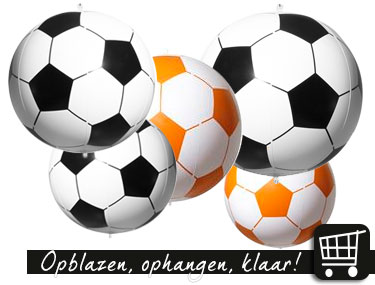 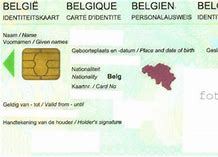 Het vertoon van de identiteitskaarten van de spelers is verplicht.WEDSTRIJDEN  U15.Een wedstrijd wordt gespeeld door 2 (twee) ploegen van 11 (elf) spelers.Op het scheidsrechtersblad mogen slechts 15 (vijftien) spelers vermeld staan.Gedurende de wedstrijd mag er voortdurend gewisseld worden, na toelating van de scheidsrechter.De wisselspelers moeten vooraf op het scheidsrechtersblad vermeld staan.WEDSTRIJDEN  U13, U12, U11 en  U10.Een wedstrijd wordt gespeeld door 2 (twee) ploegen van 8 (acht) spelers.Op het scheidsrechtersblad mogen slechts 12 (twaalf) spelers vermeld staan.Gedurende de wedstrijd mag er voortdurend gewisseld worden, na toelating van de scheidsrechter.De wisselspelers moeten vooraf op het scheidsrechtersblad vermeld staan.WEDSTRIJDEN  U9, U8, U7.Een wedstrijd wordt gespeeld door 2 (twee) ploegen van 5 (vijf) spelers.Op het scheidsrechtersblad mogen slechts 8 (acht) spelers vermeld staan.Gedurende de wedstrijd mag er voortdurend gewisseld worden, na toelating van de scheidsrechter.De wisselspelers moeten vooraf op het scheidsrechtersblad vermeld staan.WEDSTRIJDEN  U6.Een wedstrijd wordt gespeeld door 2 (twee) ploegen van 3 (drie) spelers.Gedurende de wedstrijd mag er voortdurend gewisseld worden, na toelating van de scheidsrechter.De wisselspelers moeten vooraf op het scheidsrechtersblad vermeld staan.Een speler die tijdens een wedstrijd wordt uitgesloten ( rode kaart ) mag niet meer deelnemen voor de ganse duur van het tornooi.Dit geldt eveneens voor wangedrag voor of na de wedstrijd, alsook tijdens de rust. De scheidsrechter kan voor deze feiten een verslag opmaken.Een speler die in een wedstrijd een gele kaart krijgt mag verder deelnemen aan de wedstrijd, maar bij het krijgen van een tweede gele kaart wordt de speler uitgesloten voor de rest van de wedstrijd en mag niet vervangen worden.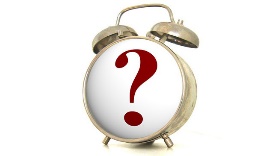 Een bedrag van    € 100 per wedstrijd wordt opgelegd aan de ploeg die voor een wedstrijd aan het tornooi niet komt opdagen.Deze worden door de inrichtende club ter beschikking gesteld en wordt tevens meegeleverd met dit reglement. De scheidsrechtersbladen worden door de inrichtende club – K  SV  Loppem bewaard op het secretariaat. Een fotocopie kan bekomen worden op het secretariaat.De ploegen staan in voor het invullen van de scheidsrechtersbladen.De kapitein , ploegafgevaardigde en scheidsrechter van de beide clubs tekenen op de daartoe bestemde plaats op het scheidsrechtersblad.De inrichtende club ( K  SV  Loppem ) is verantwoordelijk voor de organisatie van het tornooi.Bij incidenten kunnen de deelnemende clubs mede verantwoordelijk worden gesteld.De inrichtende club ( K  SV  Loppem ) is niet verantwoordelijk voor verloren of zoekgeraakte voorwerpen of gelden.Alle onvoorziene gevallen worden door de inrichtende club ( K  SV  Loppem ) beslecht volgens de K.B.V.B.-reglementen.In gevallen waarin het reglement niet voorziet zal de tornooileiding een beslissing nemen.ALLE CLUBS ONTVANGEN VAN HET REGLEMENT EEN AFSCHRIFT.  DOOR DEEL TE NEMEN AAN DIT TORNOOI, ONDERSCHRIJFT ELKE PLOEG ONDERHAVIG REGLEMENT.	De toegangsprijs per dag bedraagt  € 2,00 voor toeschouwers.	De spelers en begeleiders ( trainer, afgevaardigde en verzorger ) krijgen gratis toegang tot het tornooi.Mogen wij U vragen om te verzamelen op de parking, om nadien in groep het terrein te betreden.	Gedurende  het tornooi is er de mogelijkheid om een hot-dog te eten aan de prijs van € 2,50. 	Er worden flessen water voorzien voor elke ploeg, bij het binnenbrengen van een lege fles ontvangt men een volle fles enkel aan de afgevaardigde. Deze zijn te verkrijgen in het secretariaat	De trainer en de afgevaardigde ontvangen elk 2 consumpties.	IEDERE PLOEG ZORGT VOOR DE DUUR VAN HET TORNOOI VOOR ZIJN EIGEN    	WEDSTRIJDBALLEN.	Het verleden heeft uitgemaakt dat dit voor iedere partij de beste oplossing is. K SV  	Loppem levert GEEN trainingsballen af.	Betreft : kleedkamersNa het omkleden in de kleedkamer moet deze volledig ontruimd worden wat betreft kledij, sportzak enz….De sporttassen kunnen op één gezamenlijke plaats worden gezet onder de tribune. Sporttassen zijn niet toegelaten in de kantine, alsook het betreden met voetbalschoenen in de kantine is  verboden.	Alle eindwinnaars van de U15, U13, U12, U11, U10, U9, U8 en U7 ontvangen een beker.Alle deelnemende spelers van U13 tot U6 ontvangen een medaille.	Prijsuitreiking : zie wedstrijdschema’s. 	De deelname aan het 38° Jeugdtornooi van K  SV  Loppem is  gratis.HET  ORGANISEREND  BESTUUR  VAN  DE  KONINKLIJKE  STORMVOGELS  LOPPEM  WENST  ALLE  SPELERS,  BESTUURSLEDEN  EN  SUPPORTERS  EEN  AANGENAAM  ENSPORTIEF  TORNOOI  TOE  !!!!!!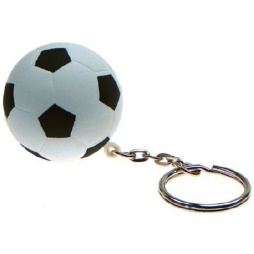 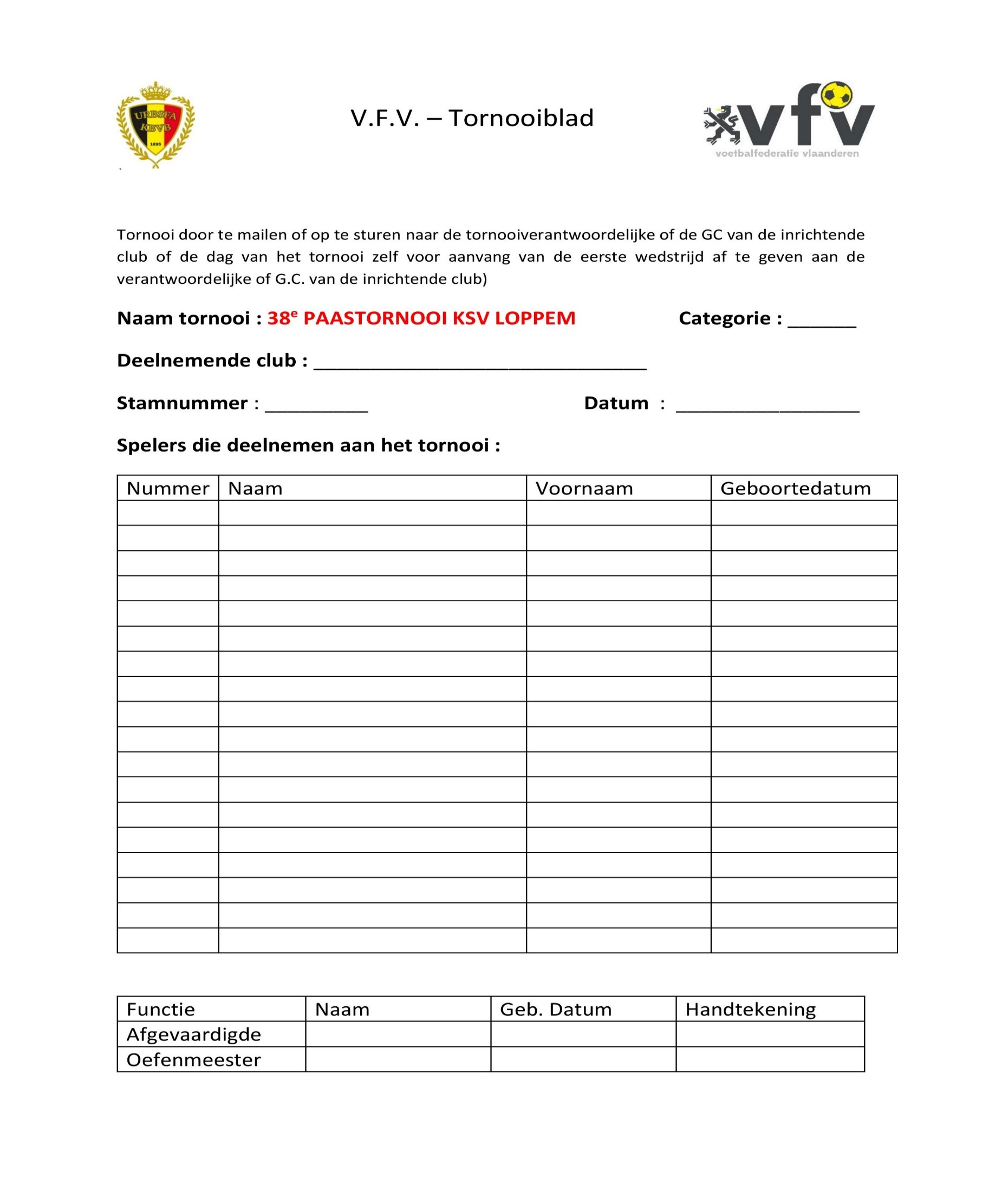 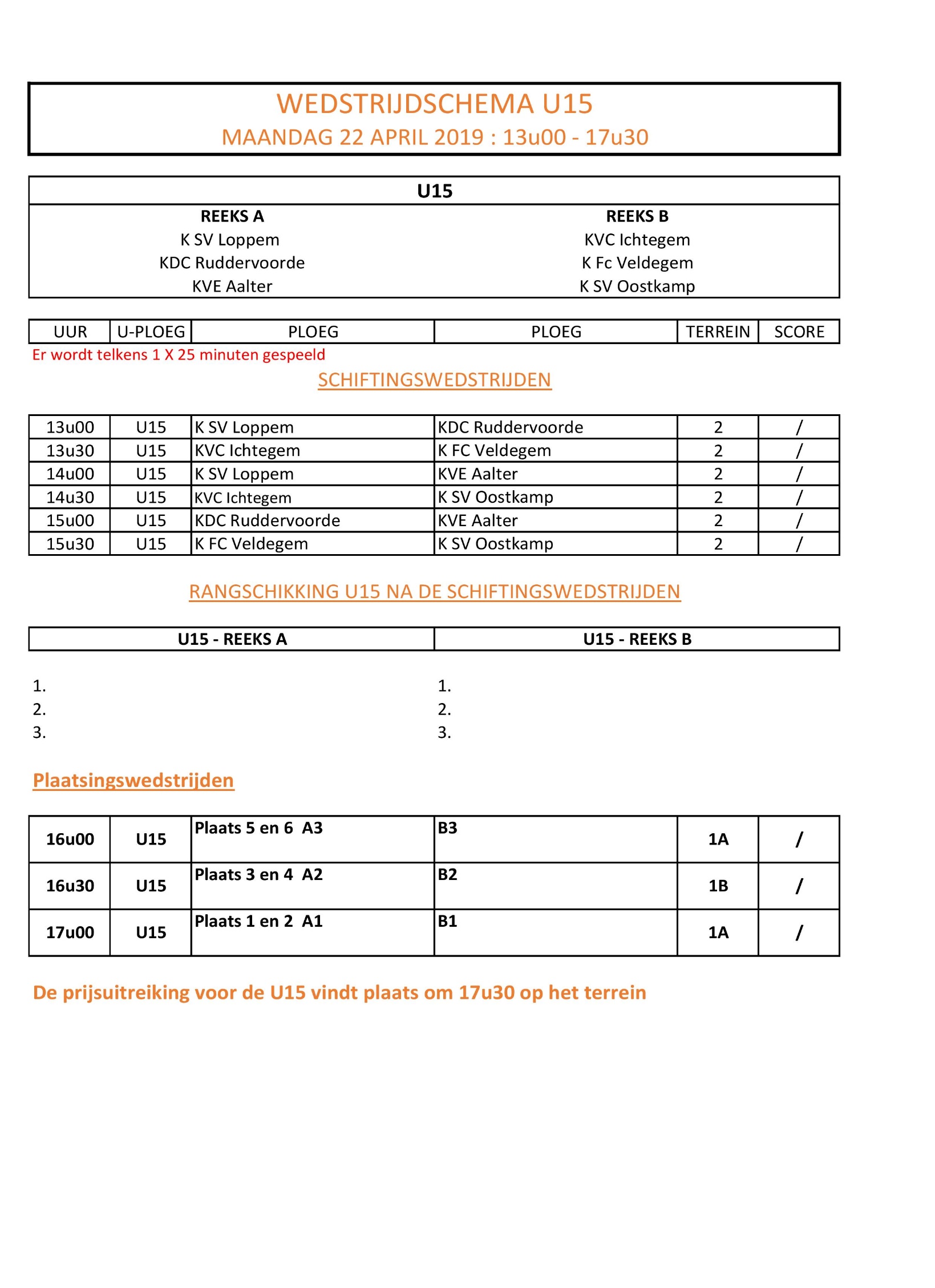 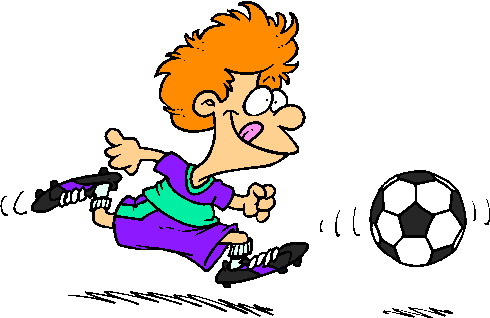 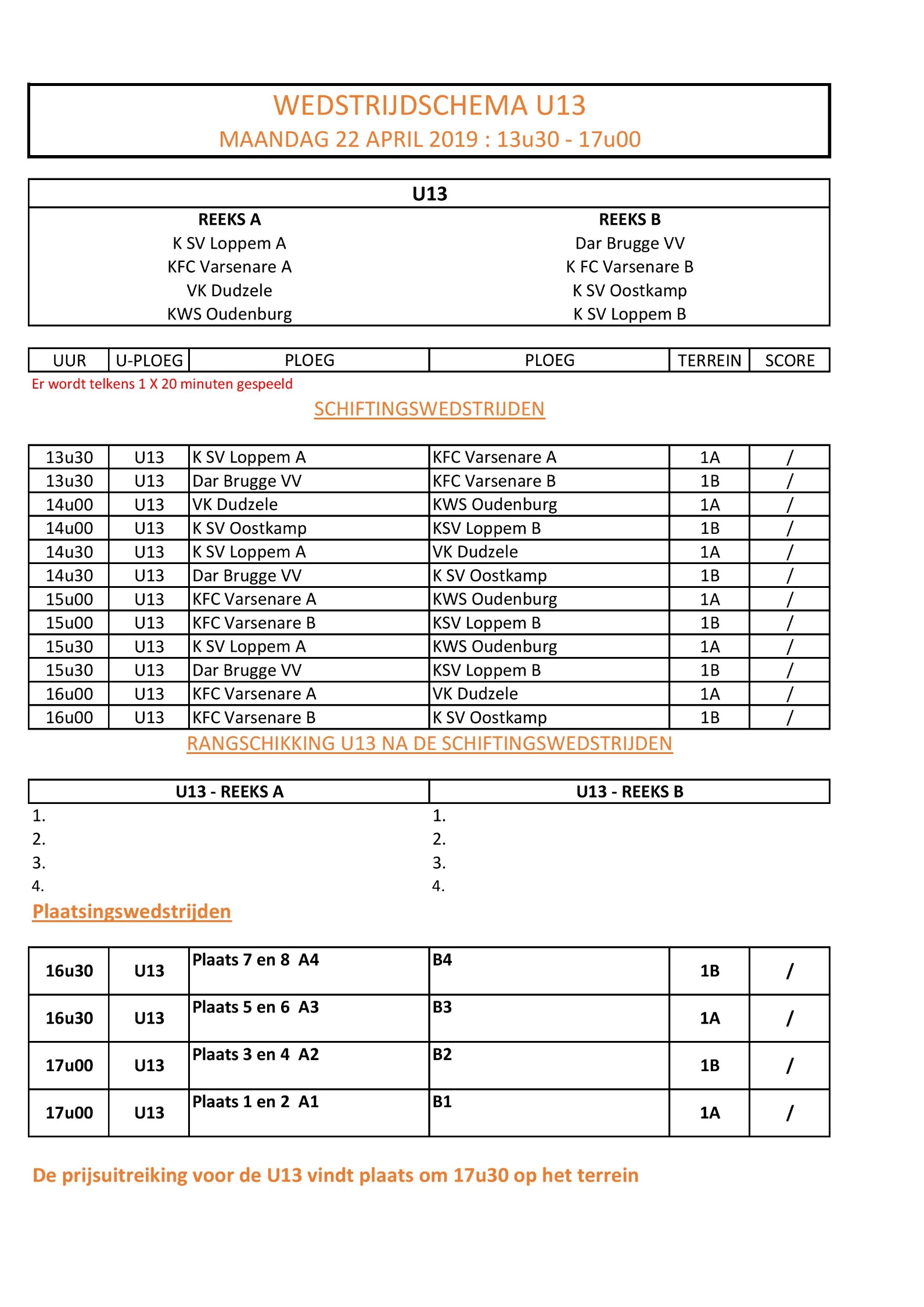 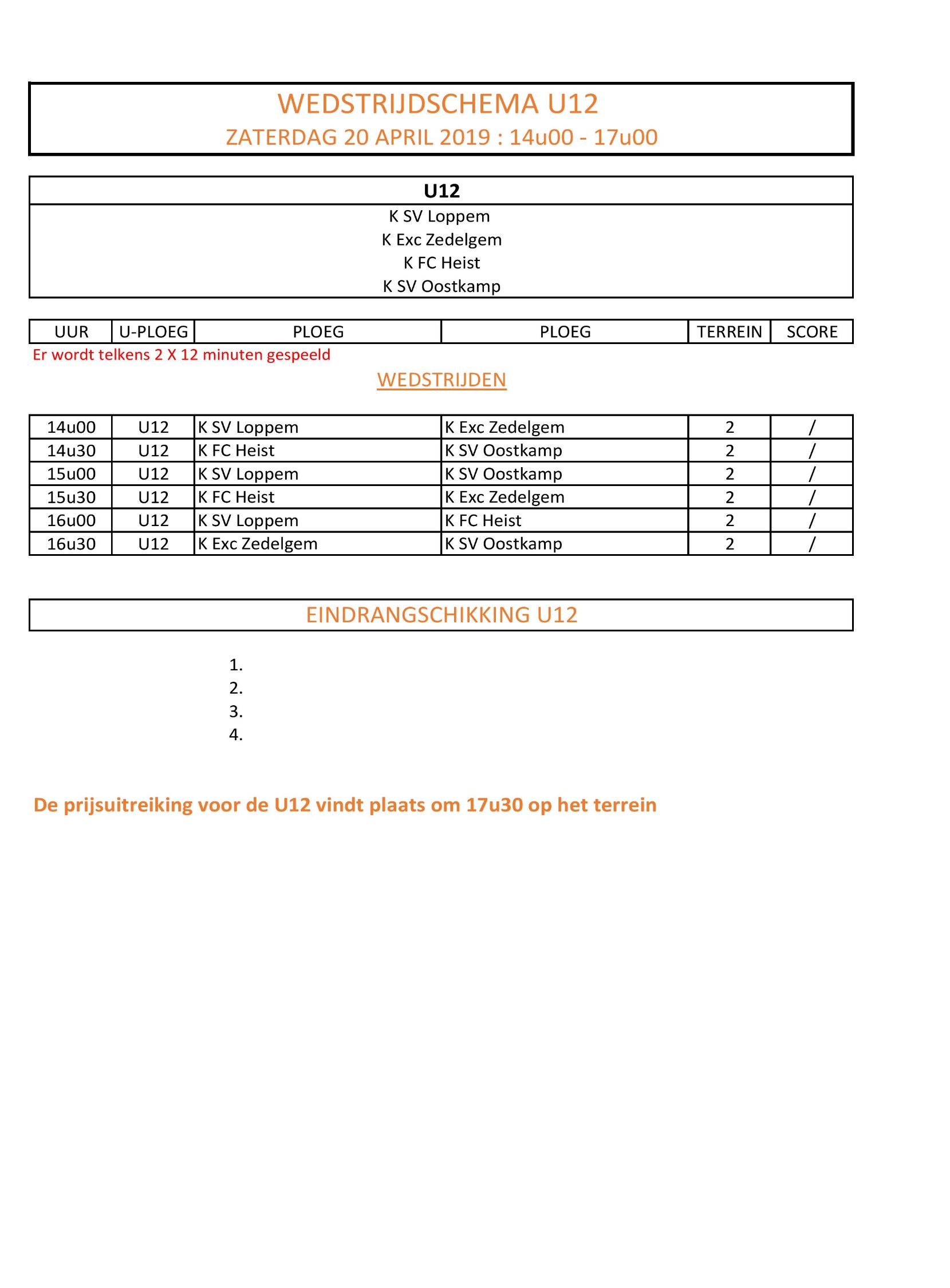 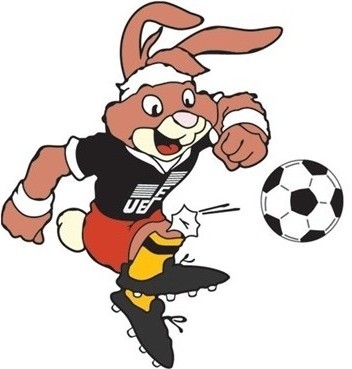 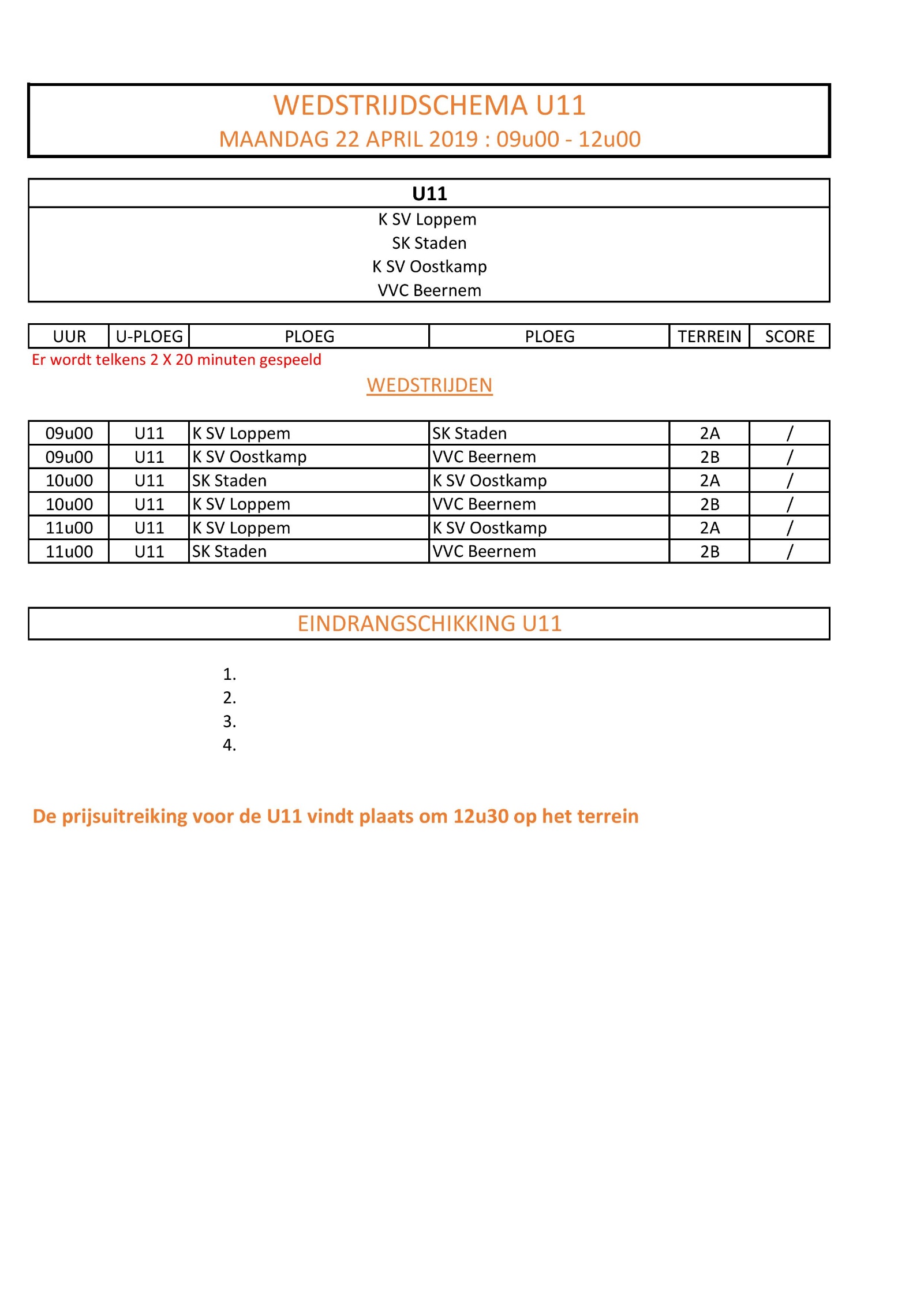 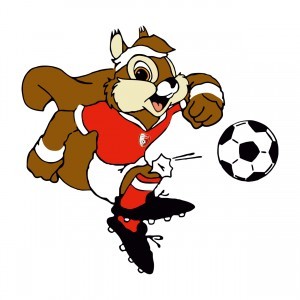 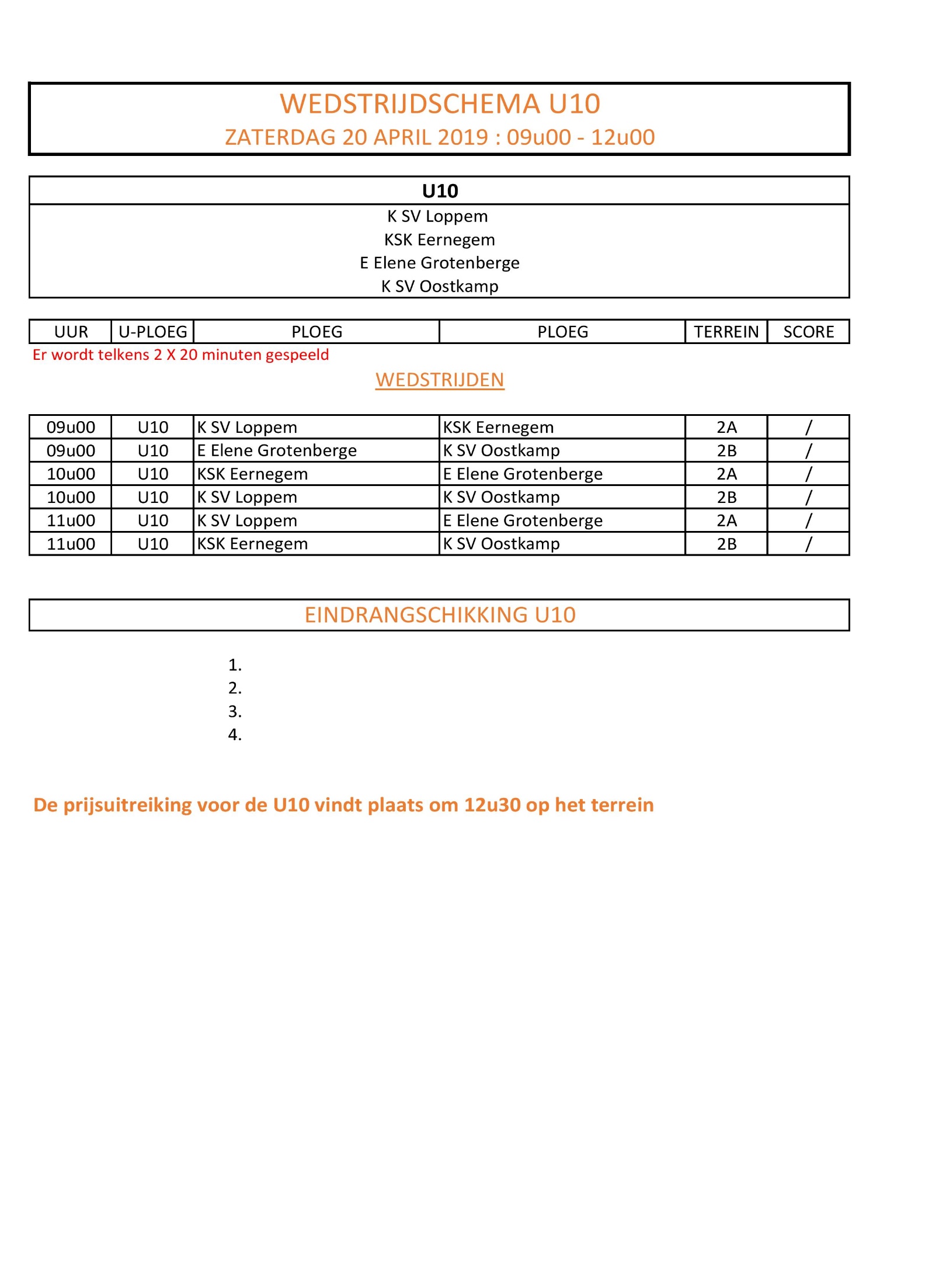 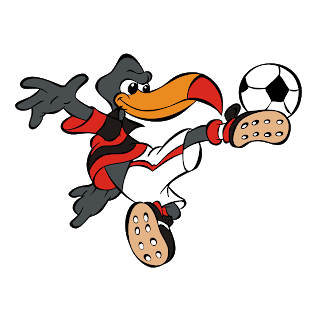 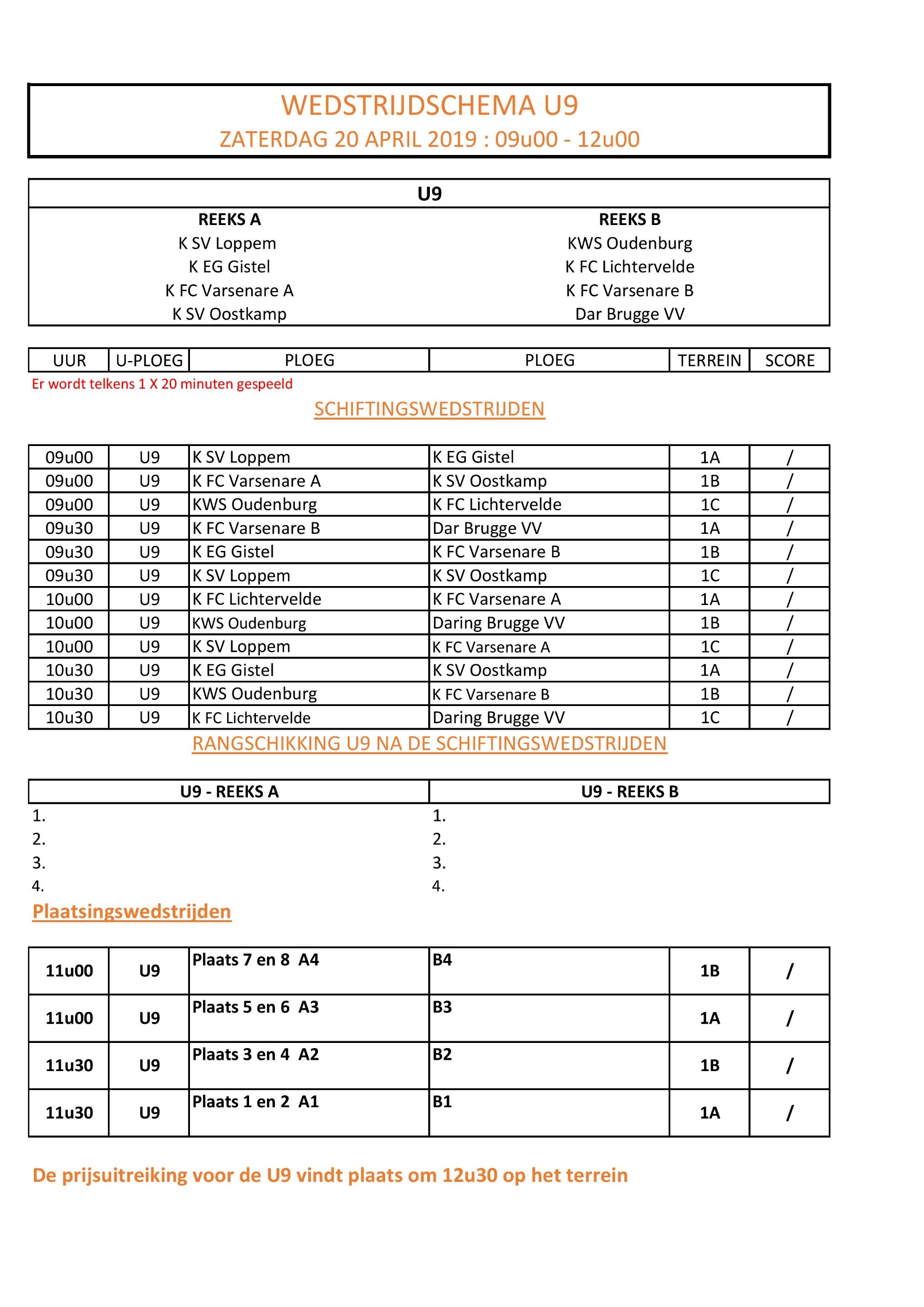 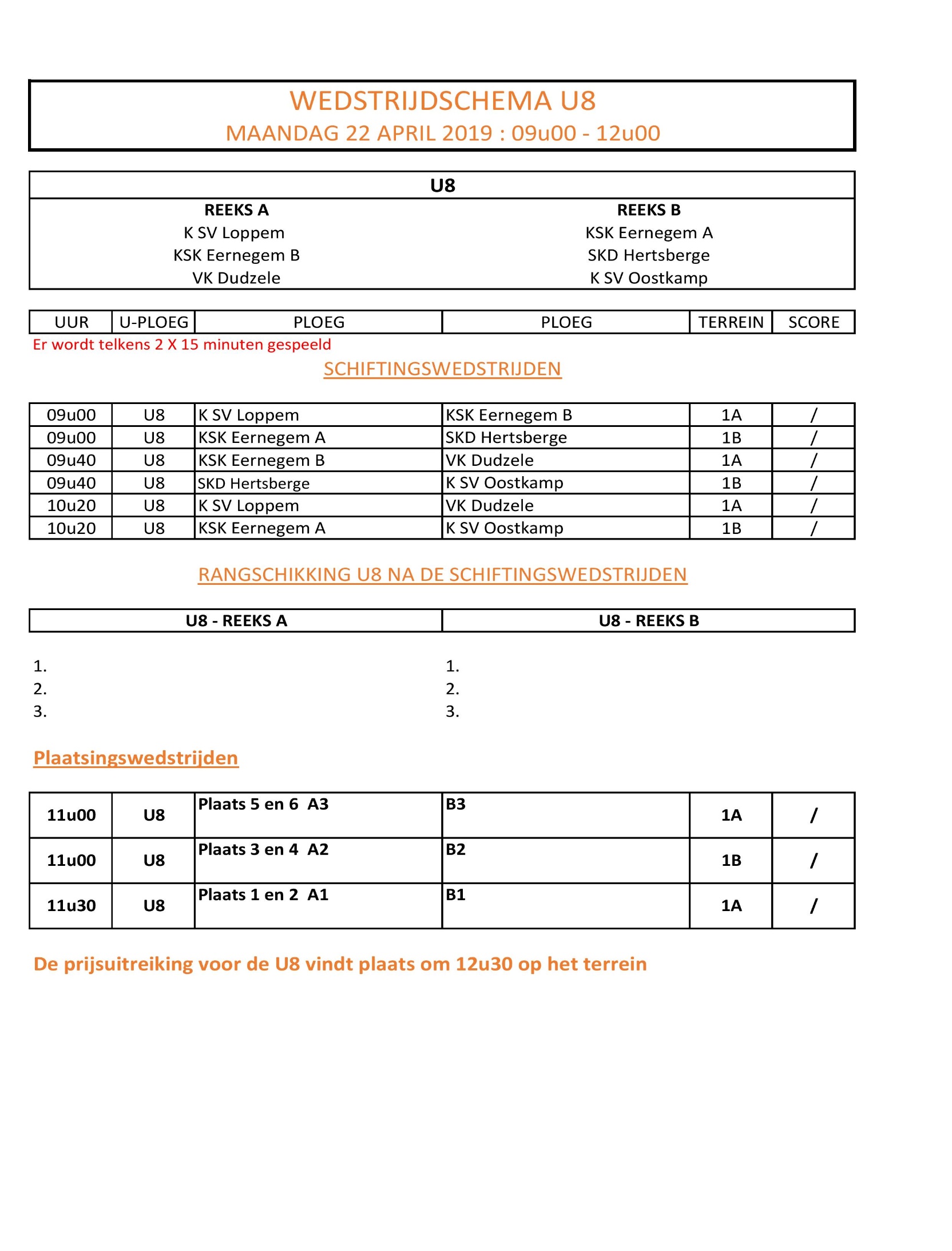 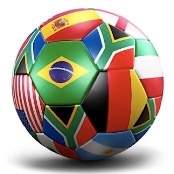 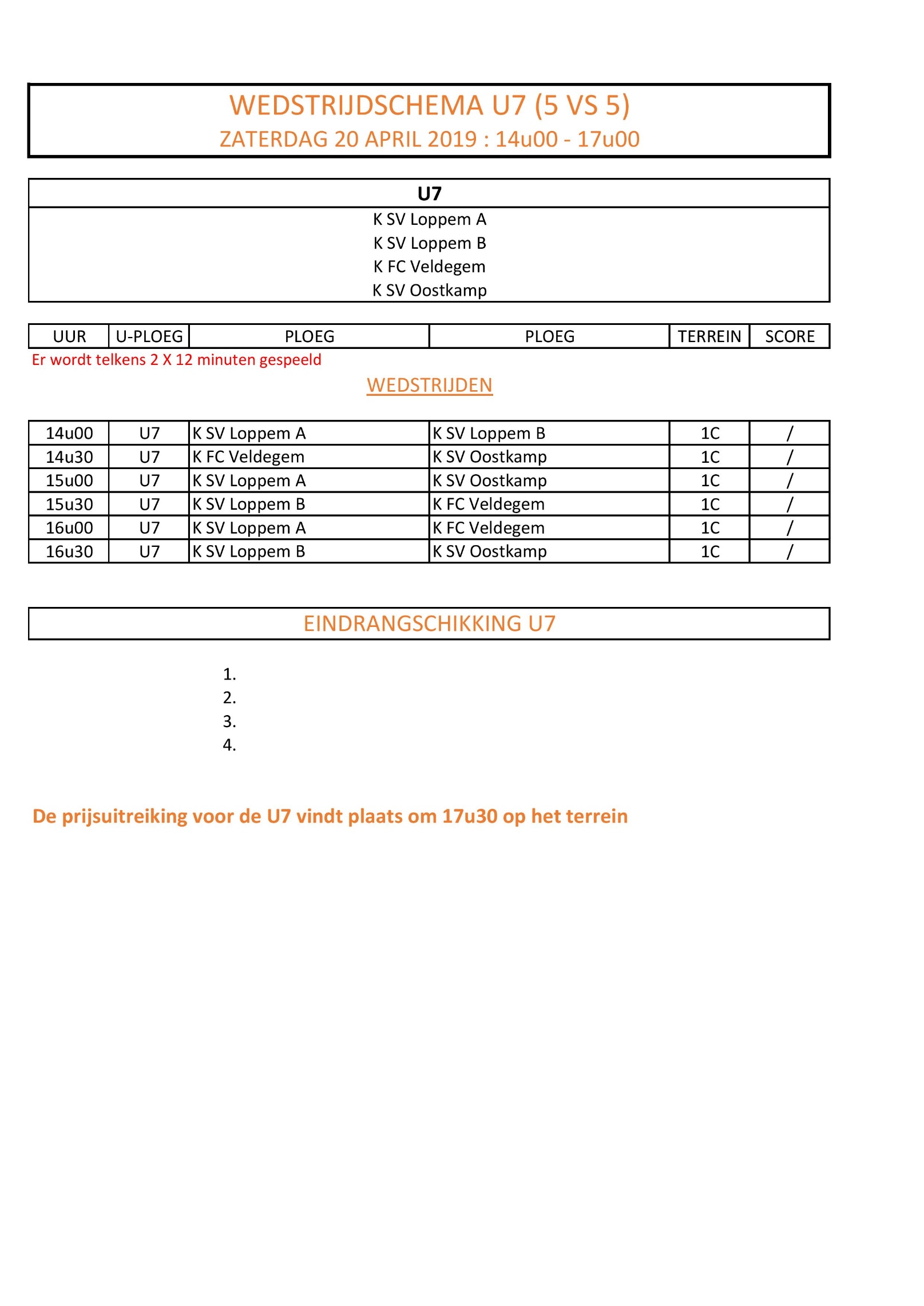 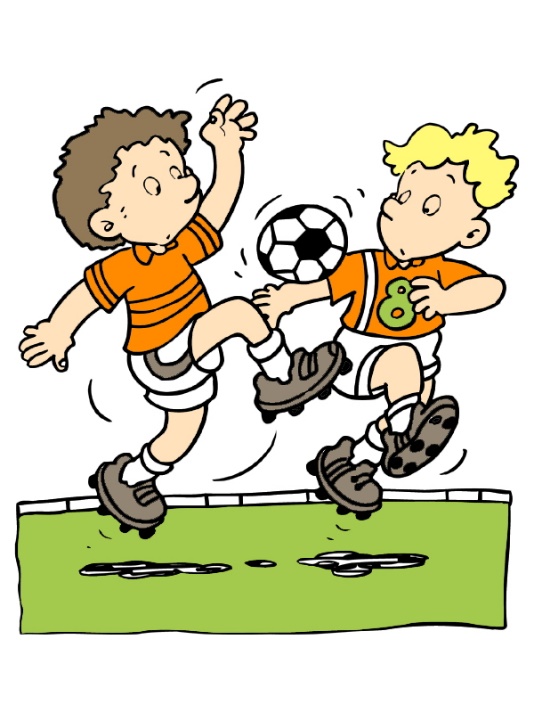 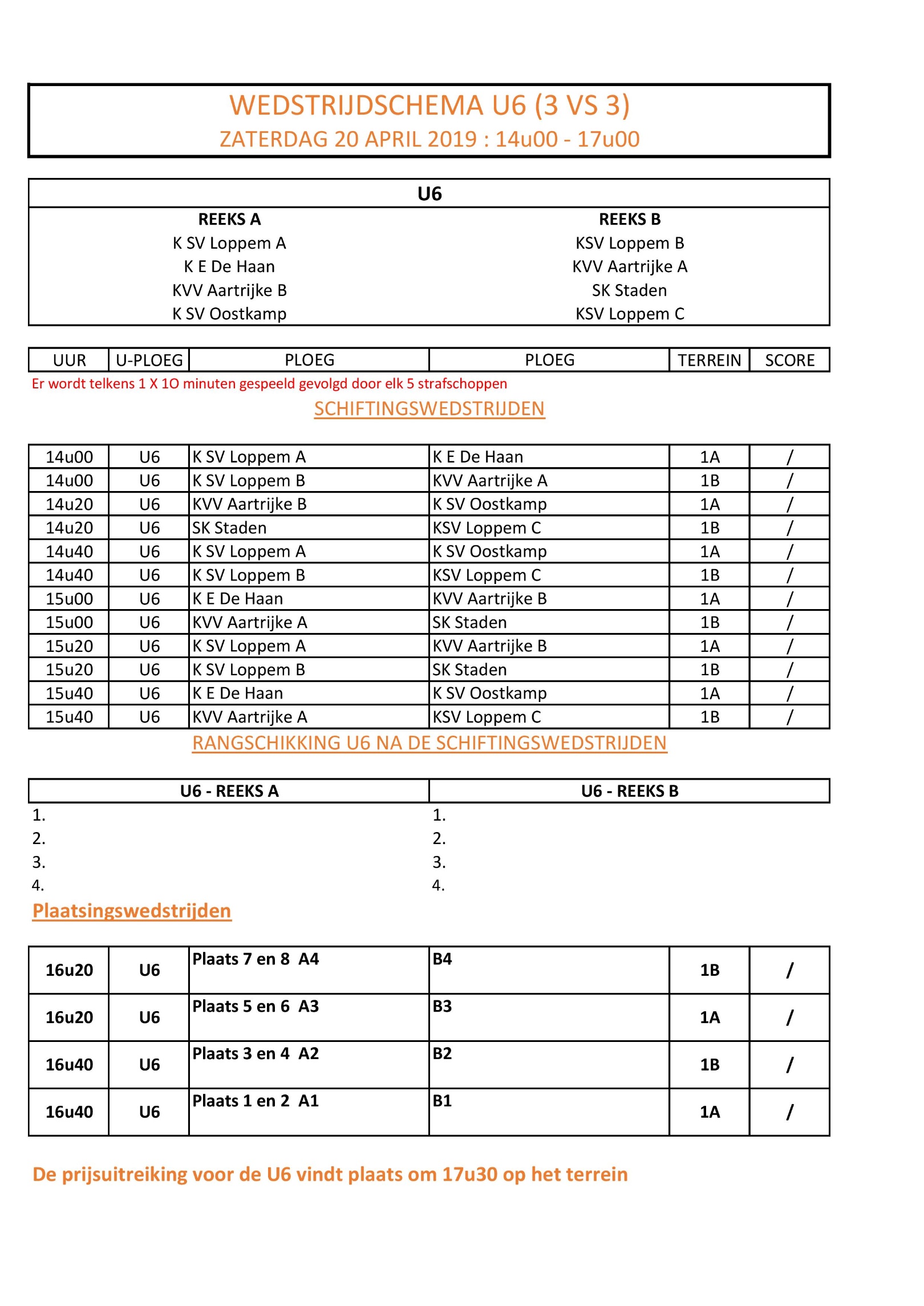 p________________________________________________________________________________________________________________________________________________________________________________________________________________________________________________________________________________________________________________________________________________________________________________________________________________________________________________________________________________________________________________________________________________________________________________________________________________________________________________________________________________________________________________________________________________________________________________________________________________________________________________________________________________________________________________________________________________________________________________________________________________________________________________________________________________________________________________________________________________________________________________________________________________________________________________________________________________________________________________________________________________________________________________________________________________________________________________________________________________________________________________________________________________________________________________________________________________________________________________________________________________________________ART. 01 – BENAMING   VAN   HET   TORNOOIART. 02  -  REGLEMENT   K.B.V.B.ART. 03  -  DEELNEMENDE   PLOEGENART. 04  -  TOEGELATEN   SPELERSART.  05  -  KLEUR van de UITRUSTINGEN + OEFENBALLENART.  06  -  WEDSTRIJDDUUR  +  TOEKENNING PUNTENART.  07  -  WEDSTRIJDKALENDER, zie bijgevoegde schema’sART. 08  -  IDENTITEITSKAARTENART. 09  -  AANTAL  SPELERS  +  VERVANGINGENART. 10  -  UITSLUITINGEN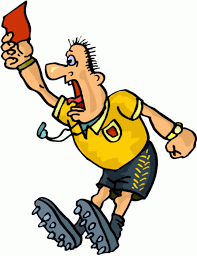 ART. 11  -  NIET  OPKOMENART. 12  -  SCHEIDSRECHTERSBLADENART. 13  -  VERANTWOORDELIJKHEIDART. 14  -  BESLISSINGSRECHTART. 15  -  REGLEMENTPRAKTISCHE  RICHTLIJNEN  I.V.M.38°  PAASTORNOOI  -  K  SV  LOPPEMP E R S O O N L I J K E       N O T A ’ S